Муниципальное бюджетное общеобразовательное учреждение «Степановская средняя общеобразовательная школа»Верхнекетский район Томская область 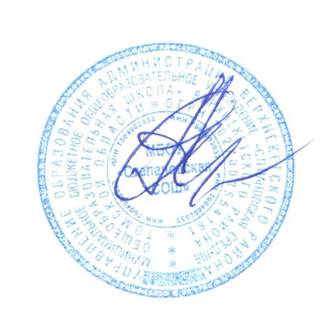 УТВЕРЖДАЮдиректор МБОУ «Степановская СОШ» 	___________	 А.А. АндреевПриказ от  30.08 2018 г.  № 121/1РАБОЧАЯ ПРОГРАММА по технологии8  классКоличество часов - 34Учитель Аксенов Ю.В.Программа разработана на основе рабочей программы по  Технологии. 5-9 классы / (универсальная линия) Алгоритм успеха. ФГОС. /Н.В.Синица, П.С. Самородский. - М.: Вентана-Граф, 2015. Предметная линия учебников «Технология. Технологии ведения дома». 6 класс. ФГОС./Н.В.Синица, П.С. Самородский, В. Д. Симоненко, издательство: М.: Вентана-Граф  2016 г.2018 г.Пояснительная запискаПрограмма по учебному предмету «Технология» разработана на основе Фундаментального ядра содержания общего образования и требований к результатам освоения основной образовательной программы основного общего образования, представленных в федеральном государственном образовательном стандарте основного общего образования второго поколения.Программа включает общую характеристику учебного предмета «Технология», личностные, метапредметные и предметные результаты его освоения, содержание курса, примерное тематическое планирование с определением основных видов учебной деятельности, описание учебно-методического и материально-технического обеспечения образовательного процесса, планируемые результаты изучения учебного предмета.Рабочая программа по направлению «Технология. Технологии ведения дома» для учащихся 6 класса составлена в соответствии со следующими нормативно-правовыми и инструктивно-методическими документами:Федеральный Закон «Об образовании в Российской Федерации» (от 29.12. . № 273-ФЗ);Федеральный Закон от 01.12.2007 г. № 309 (ред. от 23.07.2013 г.) «О внесении изменений в отдельные законодательные акты Российской Федерации в части изменения и структуры Государственного образовательного стандарта»;Областной закон от 14.11.2013 г. № 26-ЗС «Об образовании в Ростовской области»;Приказ Минобразования России от 05.03.2004 г. № 1089 «Об утверждении федерального компонента государственных образовательных стандартов начального общего, основного общего и среднего (полного) общего образования»;Приказ Минобрнауки России от 31.03.2014 г. № 253 «Об утверждении федерального перечня учебников, рекомендуемых к использованию при реализации имеющих государственную аккредитацию образовательных программ начального общего, основного общего, среднего общего образования на 2014-2015 учебный год»;Приказ Минобразования России от 09.03.2004 г. № 1312 «Об утверждении федерального базисного учебного плана и примерных учебных планов для образовательных учреждений Российской Федерации, реализующих программы общего образования»;Приказ Министерства образования и науки Российской Федерации от 31 декабря . № 1577 «О внесении изменений в федеральный государственный образовательный стандарт основного общего образования, утвержденный приказом Министерства образования и науки Российской Федерации от 17 декабря . № 1897»;Приказ Министерства образования и науки Российской Федерации от 31 декабря . № 1578 «О внесении изменений в федеральный государственный образовательный стандарт среднего общего образования, утвержденный приказом Министерства образования и науки Российской Федерации от 17 мая . № 413»Примерная программа основного общего образования по направлению «Технология. Обслуживающий труд»;Федеральный перечень учебников, рекомендованных (допущенных) к использованию в образовательном процессе в образовательных учреждениях, реализующих программы общего образования; Требования к оснащению образовательного процесса в соответствии с содержательным наполнением учебных предметов федерального компонента государственного образовательного стандарта.           В ней соблюдается преемственность с федеральным государственным образовательным стандартом начального общего образования; учитываются возрастные  и психологические особенности школьников, обучающихся на ступени основного общего образования, учитываются межпредметные связи.           Рабочая программа по технологии разработана на основе примерной программы общего образования по предмету «Технология» для 6 классов, авторской программы по учебному предмету "Технология" для 5-8(9) классов  (универсальная линия), авторы: Н.В.Синица, П.С. Самородский (М., издательский центр «Вентана-Граф», 2015), методического пособия для учителя Н.В. Синица (М. издательский центр «Вентана-Граф», 2016), Концепции духовно-нравственного развития и воспитания личности гражданина России.Учебный предмет «Технология» является необходимым компонентом общего образования школьников. Его содержание предоставляет обучающимся возможность войти в мир искусственной, созданной людьми среды техники и технологий, называемой техносферой и являющейся главной составляющей окружающей человека действительности.Рабочая программа по технологии для 8 класса (34 часов, 1 час в неделю)  конкретизирует содержание блоков образовательного стандарта, дает распределение учебных часов по крупным разделам курса и последовательность их изучения. Кроме того, программа содержит перечень мини-проектов  по каждому разделу.Федеральный базисный план отводит 34 часа для образовательного изучения технологии в 8 классе из расчёта 1 час в неделю.В соответствии с этим реализуется технология в 8 классе в объеме 34 часа.          Основной формой организации учебного процесса является сдвоенный урок, который позволяет организовать практическую творческую и проектную деятельность, причем проекты могут выполняться учащимися как в специально выделенное в программе время, так и интегрироваться с другими разделами программы, а также учебно-практическая деятельность учащихся. Ведущей структурной моделью для организации занятий по технологии является комбинированный урок — учебно-практическая деятельность. Приоритетными методами являются упражнения, лабораторно-практические и практические работы, выполнение проектов. Все виды практических работ в данной программе направлены на освоение различных технологий: проблемного обучения, проектной деятельности, личностно-ориентированного обучения, элементы здоровьесберегающей технологии.            Для практических работ в соответствии с имеющимися возможностями выбирается такой объект или тема проекта для обучающихся, чтобы обеспечить обхват всей совокупности рекомендуемых в программе технологических операций. При этом учитывается посильность объекта труда для обучающихся соответствующего возраста, а также его общественную или личную ценность.При организации творческой или проектной деятельности учащихся очень важно акцентировать их внимание на потребительском назначении того изделия, которое они выдвигают в качестве творческой идеи. Смысл проектного обучения заключается в самостоятельном освоении школьниками учебного материала в процессе выполнения проектов. Проектное обучение создает условия для творческой самореализации учащихся, в познавательной и преобразовательной деятельности, способствует развитию их интеллектуальных способностей, самостоятельности, ответственности, умений планировать, принимать решения, оценивать результаты. Учащиеся приобретают опыт разрешения реальных проблем в будущей самостоятельной жизни.К концу учебного года каждый школьник выполнит комплексный творческий проект, состоящий из четырех мини-проектов, предусмотренных в каждом разделе. На заключительном занятии он представит проект в виде портфолио и электронной презентации.Обучение технологии предполагает широкое использование межпредметных связей. Это связи с алгеброй и геометрией при проведении расчётных операций и графических построений; с химией при изучении свойств конструкционных и текстильных материалов, пищевых продуктов; с физикой при изучении механических характеристик материалов, устройства и принципов работы машин, механизмов приборов, видов современных технологий; с историей и искусством при изучении технологий художественно-прикладной обработки материалов. При этом возможно проведение интегрированных занятий в рамках отдельных разделов. УМК:Н.В.Синица, П.С. Самородский. Программа.  Предметная линия учебников «Технология» для 5-8(9)  классов (универсальная линия).  М.: издательский центр «Вентана-Граф», 2015 г. Н.В. Синица. «Технология. Технологии ведения дома»  для обучающихся 8 класса общеобразовательных организаций,  М.: издательский центр «Вентана-Граф», 2015 г.Н.В. Синица. Рабочая тетрадь для обучающих 8 класса, М.: издательский центр «Вентана-Граф», 2016 г.Н.В. Синица. «Технология. Технологии ведения дома». 8 класс. Учебно-методическое пособие, М.: издательский центр «Вентана-Граф», 2016 г.Интернет ресурсы:https://infourok.ru/programma-tehnologiya-tehnologii-vedeniya-doma-klass-fgos-248487.htmlhttp://www.cross-kpk.ru/ims/02908/knigi/test5_7/tehnolog.htmlhttp://nsportal.ru/shkola/tekhnologiya/library?pagehttp://nsportal.ru/shkola/tekhnologiya/library/2015/11/03/rabochaya-programma-po-tehnologii-dlya-5-8-klassa-po-fgosЦель:формирование целостного представления о техносфере, основанного на приобретённых знаниях, умениях и способах деятельности;формирование у молодых людей системы социальных ценностей: понимание ценности технологического образования, значимости прикладного знания для каждого человека, общественной потребности в развитии науки, техники и технологий, отношения к технологии как возможной области будущей практической деятельности;Задачи: овладение необходимыми в повседневной жизни базовыми приемами ручного и механизированного труда с использованием распространенных инструментов, механизмов и машин, способами управления отдельными видами распространенной в быту техники, необходимой в обыденной жизни и будущей профессиональной деятельности;развитие личности обучающихся, их интеллектуальное и нравственное совершенствование, формирование у них толерантных отношений и экологически целесообразного поведения в быту и трудовой деятельности;приобретение опыта созидательной и творческой деятельности, опыта познания и самообразования; навыков, составляющих основу ключевых компетентностей и имеющих универсальное значение для различных видов деятельности.    Приоритетными методами обучения индустриальным технологиям являются упражнения, лабораторно-практические и практические работы, выполнение творческих проектов. Лабораторно-практические работы выполняются преимущественно по материаловедению и машиноведению. Все практические работы направлены на освоение различных технологий обработки материалов, выполнение графических и расчётных операций, освоение строительно-отделочных, ремонтных, санитарно-технических, электромонтажных работ и выполнение проектовСОДЕРЖАНИЕ УЧЕБНОЙ ПРОГРАММЫ ТЕХНОЛОГИИТематическое планированиеКалендарно-тематическое планированиеПланируемые результаты освоения учебного предмета При изучении технологии в основной школе обеспечивается достижение личностных, метапредметных и предметных результатов.Личностными результатами освоения учащимися основной школы программы «Технология», направление «Технологии ведения дома», являются:- проявление познавательных интересов и активности в данной области предметной технологической деятельности;- выражение желания учиться и трудиться в промышленном производстве для удовлетворения текущих и перспективных потребностей;- развитие трудолюбия и ответственности за качество своей деятельности;- овладение установками, нормами и правилами научной организации умственного и физического труда;- самооценка своих умственных и физических способностей для труда в различных сферах с позиций будущей социализации и стратификации;- становление профессионального самоопределения в выбранной сфере профессиональной деятельности;- бережное отношение к природным и хозяйственным ресурсам;- готовность к рациональному ведению домашнего хозяйства;- проявление технико-технологического и экономического мышления при организации своей деятельности;Метапредметными результатами освоения учащимися основной школы программы «Технология», направление «Технологии ведения дома», являются:-  планирование процесса познавательно-трудовой деятельности;-  комбинирование известных алгоритмов технического и технологического творчества в ситуациях, не предполагающих стандартного применения одного из них;- проявление нестандартного подхода к решению учебных и практических задач в процессе моделирования изделия или технологического процесса;-  мотивированный отказ от образца объекта труда при данных условиях, поиск новых решений возникшей технической или организационной проблемы;- самостоятельная организация и выполнение различных творческих работ по созданию технических изделий;- виртуальное и натурное моделирование технических и технологических процессов объектов;-  приведение примеров, подбор аргументов, формулирование обоснованных выводов по обоснованию технико-технологического и организационного решения; отражение в устной или письменной форме результатов своей деятельности;-  выявление потребностей, проектирование и создание объектов, имеющих потребительную стоимость;-  выбор для решения познавательных и коммуникативных задач различных источников информации, включая энциклопедии, словари, интернет-ресурсы и другие базы данных;- использование дополнительной информации при проектировании и создании объектов, имеющих личностную или общественно значимую потребительную стоимость;- согласование и координация совместной познавательно-трудовой деятельности с другими ее участниками;-  объективное оценивание вклада своей познавательно-трудовой деятельности в решение общих задач коллектива;- оценивание своей познавательно-трудовой деятельности с точки зрения нравственных, правовых норм, эстетических ценностей по принятым в обществе и коллективе требованиям и принципам;- диагностика результатов познавательно-трудовой деятельности по принятым критериям и показателям;- обоснование путей и средств устранения ошибок или разрешения противоречий в выполняемых технологических процессах;- соблюдение норм и правил культуры труда в соответствии с технологической культурой производства;-  соблюдение норм и правил безопасности познавательно-трудовой деятельности и созидательного труда.Предметными результатами освоения учащимися основной школы программы «Технология», направление «Технологии ведения дома» являются: в познавательной сфере:- формирование целостного представления о техносфере; - рациональное использование учебной и дополнительной технической и       технологической информации для проектирования и создания объектов труда;- практическое освоение обучающимися основ проектно-исследовательской деятельности;- оценка технологических свойств материалов и областей их применения;- ориентация в имеющихся и возможных технических средствах и технологиях создания объектов труда;- владение алгоритмами и методами решения технических и технологических задач;- классификация видов и назначения методов получения и преобразования материалов, энергии информации, объектов живой природы и социальной среды, а также соответствующих технологий промышленного производства;- распознавание видов, назначения материалов, инструментов и оборудования, применяемого в техническом труде;- владение кодами и методами чтения и способами графического представления технической и технологической информации;- применение общенаучных знаний по предметам естественно-математического цикла в подготовке и осуществлении технологических процессов для обоснования и аргументации рациональности деятельности;- овладение способами научной организации труда, формами деятельности, соответствующими культуре труда и технологической культуре производства;- применение элементов прикладной экономики при обосновании технологий и проектов;в трудовой сфере: - планирование технологического процесса и процесса труда;- подбор материалов с учетом характера объекта труда и технологии;- проведение необходимых опытов и исследований при подборе материалов и проектировании объекта труда;- подбор инструментов и оборудования с учетом требований технологии и материально-энергетических ресурсов;- проектирование последовательности операций и составление операционной карты работ;- выполнение технологических операций с соблюдением установленных норм, стандартов и ограничений;- соблюдение норм и правил безопасности труда и пожарной безопасности;- соблюдение трудовой и технологической дисциплины;- обоснование критериев и показателей качества промежуточных и конечных результатов труда;- выбор и использование кодов и средств представления технической и технологической информации и знаковых систем (текст, таблица, схема, чертеж, эскиз, технологическая карта и др.) в соответствии с коммуникативной задачей, сферой и ситуацией общения;- подбор и применение инструментов приборов и оборудования в технологических процессах с учетом областей их применения;- контроль промежуточных и конечных результатов труда по установленным критериям и показателям с использованием контрольных и мерительных инструментов;- выявление допущенных ошибок в процессе труда и обоснование способов их исправления;- документирование результатов труда и проектной деятельности;- расчет себестоимости продукта труда;- экономическая оценка возможной прибыли с учетом сложившейся ситуации на рынке товаров и услуг;в  мотивационной сфере:- оценивание своей способности и готовности к труду в конкретной предметной деятельности;- оценивание своей способности и готовности к предпринимательской деятельности;- выбор профиля технологической подготовки в старших классах полной средней школы или профессии в учреждениях начального профессионального или среднего специального обучения;- выраженная готовность к труду в сфере материального производства;- согласование своих потребностей и требований с другими участниками познавательно-трудовой деятельности;- осознание ответственности за качество результатов труда;- наличие экологической культуры при обосновании объекта труда и выполнении работ;- стремление к экономии и бережливости в расходовании времени, материалов, денежных средств и труда;в  эстетической сфере: - дизайнерское проектирование технического изделия;- моделирование художественного оформления объекта труда;- разработка варианта рекламы выполненного технического объекта;- эстетическое и рациональное оснащение рабочего места с учетом требований эргономики и научной организации труда;- опрятное содержание рабочей одежды;в коммуникативной сфере: - формирование рабочей группы для выполнения технического проекта с учетом общности интересов и возможностей будущих членов трудового коллектива;- выбор знаковых систем и средств для кодирования и оформления информации в процессе коммуникации;- оформление коммуникационной и технологической документации с учетом требований действующих стандартов;- публичная презентация и защита проекта технического изделия;- разработка вариантов рекламных образов, слоганов и лейблов;- потребительская оценка зрительного ряда действующей рекламы;в физиолого-психологической сфере: - развитие способностей к моторике и координации движений рук при работе с ручными инструментами и выполнении станочных операций;- достижение необходимой точности движений при выполнении различных технологических операций;- соблюдение требуемой величины усилия, прикладываемого к инструменту с учетом технологических требований;- сочетание образного и логического мышления в процессе проектной деятельности.   В результате изучения технологии учащиеся  ознакомятся: - с ролью технологий в развитии человечества, механизацией труда, технологической культурой производства;- функциональными и стоимостными характеристиками предметов труда и технологий, себестоимостью продукции, экономией сырья, энергии, труда;- элементами домашней экономики, бюджетом семьи, предпринимательской деятельностью, рекламой, ценой, доходом, прибылью;- экологическими требованиями к технологиям, социальными последствиями применения технологий;- предметами потребления, материальным изделием или нематериальной услугой, дизайном, проектом, конструкцией;- методами обеспечения безопасности труда, культурой труда, этикой общения на производстве;- информационными технологиями в производстве и сфере услуг, перспективными технологиями; овладеют:                                                                                                                              - основными методами и средствами преобразования и использования материалов, энергии, информационной преобразующей, творческой деятельности;- умением распознавать  и  оценивать свойства конструкционных, текстильных и поделочных материалов;- умением выбирать инструменты, приспособления и оборудование для выполнения работ, находить необходимую информацию в различных источниках, в том числе с использованием компьютера;- навыками чтения и составления конструкторской и технологической документации, измерения параметров технологического процесса и продукта труда; выбора, проектирования, конструирования;- навыками подготовки, организации и планирования трудовой деятельности на рабочем месте с учётом  имеющихся ресурсов и условий, соблюдения культуры труда;                                                                                                                              - навыками организации рабочего места с соблюдением требований безопасности труда и правил пользования инструментами, приспособлениями, оборудованием;- навыками выполнения технологических операций с использованием ручных инструментов, приспособлений, машин, оборудования;- умением разрабатывать учебный творческий проект, изготовлять изделия или получать продукты с использованием освоенных технологий;умением соотносить личные потребности с требованиями, предъявляемыми различными массовыми профессиями к личным качествам человека.Критерии оценки знаний учащихся:При устной проверке.Оценка «5» ставится, если учащийся:полностью усвоил учебный материал;умеет изложить учебный материал своими словами;самостоятельно подтверждает ответ конкретными примерами;правильно и обстоятельно отвечает на дополнительные вопросы учителя.Оценка «4» ставится, если учащийся:в основном усвоил учебный материал;допускает незначительные ошибки при его изложении своими словами;подтверждает ответ конкретными примерами;правильно отвечает на дополнительные вопросы учителя.Оценка «3» ставится, если учащийся:не усвоил существенную часть учебного материала;допускает значительные ошибки при его изложении своими словами;затрудняется подтвердить ответ конкретными примерами;слабо отвечает на дополнительные вопросы учителя.Оценка «2» ставится, если учащийся:почти не усвоил учебный материал;не может изложить учебный материал своими словами;не может подтвердить ответ конкретными примерами;не отвечает на большую часть дополнительных вопросов учителя.При выполнении практических работ.Оценка «5» ставится, если учащийся:творчески планирует выполнение работы;самостоятельно и полностью использует знания программного материала;правильно и аккуратно выполняет задания;умеет пользоваться справочной литературой, наглядными пособиями, машинами, приспособлениями  и другими средствами.Оценка «4» ставится, если учащийся:правильно планирует выполнение работы;самостоятельно и полностью использует знания программного материала;в основном правильно и аккуратно выполняет задания;умеет пользоваться справочной литературой, наглядными пособиями, машинами, приспособлениями  и другими средствами.Оценка «3» ставится, если учащийся:допускает ошибки при планировании  выполнения работы;не может самостоятельно использовать значительную часть знаний программного материала;допускает ошибки и не аккуратно выполняет задания;затрудняется самостоятельно пользоваться справочной литературой, наглядными пособиями, машинами, приспособлениями  и другими средствами.Оценка «2» ставится, если учащийся:не может правильно спланировать выполнение работы;не может использовать знаний программного материала;допускает грубые ошибки и не аккуратно выполняет задания;не может самостоятельно пользоваться справочной литературой, наглядными пособиями, машинами, приспособлениями  и другими средствами..При выполнении творческих и проектных работПри выполнении тестов, контрольных работОценка «5» ставится, если учащийся:     выполнил   90 - 100 % работыОценка «4» ставится, если учащийся:     выполнил   70 - 89 % работыОценка «3» ставится, если учащийся:     выполнил   30 - 69 % работыОценка «2» ставится, если учащийся:     выполнил   до 30 % работы Используемые виды, методы и формы контроля позволяют получать данные о предварительных, текущих, промежуточных и итоговых результатах учебно-воспитательного процесса, оценивать их путем сопоставления с планируемыми результатами, вносить в учебный процесс необходимую корректировку и намечать пути его дальнейшего совершенствования. № п/пНаименование раздела/темыКоличество часовСодержаниеПланируемые результатыобучения1.Бюджет семьи5Проект как сфера профессиональной деятельности. Способы выявления потребностей семьи. Технология совершения покупок. Способы защиты прав потребителя. Технология ведения бизнеса.Личностные:Формирование мотивации и самомотивации изучения предмета, познавательного интереса, проектной деятельности, нравственно-этическая ориентацияМетапредметные:Познавательные: умение работать с информацией, определение понятий, сопоставление, анализ, построение цепи рассуждений. Умение вести исследовательскую  и проектную деятельность,смысловое чтение.Регулятивные: целеполагание, планирование, рефлексия, волевая регуляция.Коммуникативные: диалог, сотрудничество, умение ставить вопросыПредметные:Соблюдение правил техники безопасностиВладение инструментами для ручных работ. Аккуратность.Овладение технологией выполнения изделия. Использование различных способов декорирования изделия2.Технология домашнего хозяйства4Инженерные коммуникации в доме. Система водоснабжения и канализация. Конструкция и элементы.Личностные:Формирование мотивации и самомотивации изучения темы, смыслообразование, развитие готовности к самостоятельным действиям, проявление технико-технологического и экономического мышления, реализация творческого потенциала, развитие готовности к самостоятельным действиям, развитие трудолюбия и ответственности за качество своей деятельности.  Познавательные: сопоставление, рассуждение, классифицикация, умение объяснять процессы, анализ, выбор способов решения задачи, поиск информации. Регулятивные: целеполагание, анализ ситуации и моделирование, планирование, рефлексия, волевая регуляция, оценка и самооценка. Коммуникативные: диалог, монолог, организация учебного сотрудничестваПредметные:Соблюдение правил техники безопасностиВладение инструментами для ручных работ. Аккуратность.Овладение технологией выполнения изделия. Использование различных способов декорирования изделия3.Электротехника 16Электрический ток и его использование. Электрические цепи. Потребители и источники электроэнергии. Электроизмерительные приборы. Организация рабочего места для электромонтажных работ. Электрический привод. Монтаж электрической цепи. Творческий проект. Электроосветительный прибор. Бытовой электронагреватель прибор. Цифровые приборы. Творческий проект. Личностные:формирование мотивации и самомотивации изучения темы, смыслообразование, экологическое сознание, овладение установками, нормами и правилами научной организации умственного и физического труда.Познавательные: сопоставление, рассуждение, анализ, построение цепи рассуждений, поиск информации, работа с таблицами. Регулятивные: целеполагание, анализ ситуации и моделирование, планирование, рефлексия, волевая регуляция, оценка и самооценка. Коммуникативные: диалог, монолог, организация учебного сотрудничестваПредметные:Соблюдение правил техники безопасностиВладение инструментами для ручных работ. Аккуратность.Овладение технологией выполнения изделия. Использование различных способов декорирования изделия4.Современное производство и профессиональное самоопределение 8Профессиональное образование. Внутренний мир человека профессиональное самоопределение. роль темперамента и характера в профессиональном самоопределении психические процессы важные для профессионального самоопределения мотивы выбора профессии. Творческий проект.Личностные:формирование мотивации и самомотивации выполнения проекта, смыслообразование, развитие готовности к самостоятельным действиям, реализация творческого потенциала в предметно-практической деятельности, развитие трудолюбия и ответственности за качество своей деятельности, проявление технико-технологического и экономического мышления.Познавательные: сопоставление, анализ, выбор способов решения задачи, умение делать выводы, прогнозировать, умение работать по алгоритму (плану). Регулятивные: целеполагание, анализ ситуации и моделирование, планирование, рефлексия, волевая регуляция, оценка и самооценка.Коммуникативные: диалог, организация учебного сотрудничестваПредметные:Соблюдение правил техники безопасностиВладение инструментами для ручных работ. Аккуратность.Овладение технологией выполнения изделия. Использование различных способов декорирования изделия№ п/пНаименование раздела/темыКоличество часов№ п/пНаименование раздела/темы8 класс1.Бюджет семьи52.Технология домашнего хозяйства43.Электротехника174.Современное производство и профессиональное самоопределение85.Всего34№ п/пТема урокаКоличество часовДата планДата фактРаздел 1. Бюджет семьиРаздел 1. Бюджет семьиРаздел 1. Бюджет семьиРаздел 1. Бюджет семьиРаздел 1. Бюджет семьи1Входная контрольная работа. Тест. 105.092Способы выявления потребностей семьи. Проектирование как сфера профессиональной деятельности112.093Технологии построения семейного бюджета119.094Технология совершения покупок. Способы защиты прав потребителя.126.095 Технология ведения бизнеса103.10Раздел 2.  Технологии домашнего хозяйстваРаздел 2.  Технологии домашнего хозяйстваРаздел 2.  Технологии домашнего хозяйстваРаздел 2.  Технологии домашнего хозяйстваРаздел 2.  Технологии домашнего хозяйства6-7Инженерные коммуникации в доме210.10,17.108-9Система водоснабжения и канализация. Конструкция и элементы.226.10,07.11Раздел 3. ЭлектротехникаРаздел 3. ЭлектротехникаРаздел 3. ЭлектротехникаРаздел 3. ЭлектротехникаРаздел 3. Электротехника10Электрический ток и его использование114.1111Электрические цепи121.1112Потребители и источники электроэнергии128.1113Электроизмерительные приборы105.1214Организация рабочего места для электромонтажных работ112.1215Электрический привод119.1216-17Монтаж электрической цепи. Творческий проект226.12,16.0118-19Электроосветительный прибор223.01,30.0120-21Бытовой электронагреватель прибор206.02,13.0222-26Цифровые приборы. Творческий проект520.02,27.02,06.03,13.03,20.03Раздел 4. Современное производство и профессиональное самоопределениеРаздел 4. Современное производство и профессиональное самоопределениеРаздел 4. Современное производство и профессиональное самоопределениеРаздел 4. Современное производство и профессиональное самоопределениеРаздел 4. Современное производство и профессиональное самоопределение27-28Внутренний мир человека и профессиональное самоопределение203.04,10.0429Роль темперамента и характера в профессиональном самоопределении117.0430Промежуточная аттестация. Тест.124.0431Психические процессы важные для профессионального самоопределения101.0532Мотивы выбора профессии. Творческий проект.108.0533-34Профессиональное образование215.05,22.05Технико-экономические требованияОценка «5»ставится, если учащийся:Оценка «4»ставится, если учащийся:Оценка «3»ставится, если учащийся:Оценка «2»ставится, если учащийся:Защита проектаОбнаруживает полноесоответствиесодержания доклада ипроделанной работы.Правильно и четкоотвечает на всепоставленныевопросы. Умеетсамостоятельноподтвердитьтеоретическиеположенияконкретнымипримерами.Обнаруживает, восновном, полноесоответствиедоклада ипроделаннойработы. Правильнои четко отвечаетпочти на всепоставленныевопросы. Умеет, в основном,самостоятельноподтвердитьтеоретическиеположенияконкретнымипримерамиОбнаруживаетнеполноесоответствиедоклада ипроделаннойпроектной работы.Не может  правильно и четко ответить на отдельныевопросы.Затрудняетсясамостоятельноподтвердитьтеоретическоеположениеконкретнымипримерами.Обнаруживает незнание большей частипроделанной проектной работы.Не может правильно и четко ответить на многие вопросы.Не может подтвердить теоретические положения конкретными примерами.Оформление проектаПечатный вариант.Соответствиетребованиямпоследовательностивыполнения проекта.Грамотное, полноеизложение всехразделов.Наличие и качество наглядныхматериалов(иллюстрации,зарисовки,фотографии, схемы и т.д.). Соответствиетехнологическихразработоксовременнымтребованиям.Эстетичностьвыполнения.Печатный вариант.Соответствиетребованиямвыполненияпроекта.Грамотное, восновном, полноеизложение всехразделов.Качественное,неполное количествонаглядныхматериалов.Соответствиетехнологическихразработоксовременнымтребованиям.Печатный вариант. Неполное соответствие требованиям проекта. Не совсем грамотное изложение разделов. Некачественные наглядные материалы. Неполное соответствие технологических разработок v современным требованиям.Рукописныйвариант.Не соответствиетребованиямвыполненияпроекта.Неграмотноеизложение всехразделов.Отсутствиенаглядныхматериалов.Устаревшиетехнологииобработки.ПрактическаянаправленностьВыполненное изделие соответствует и можетиспользоваться по назначению, предусмотренному при разработке проекта.Выполненное изделие соответствует и можетиспользоваться по назначению и допущенные отклонения в проекте не имеют принципиального значения.Выполненное изделие имеет отклонение от указанного назначения, предусмотренного в  проекте, но может  использоваться  в другом практическом применении.Выполненное изделие не соответствует и не может использоваться по назначению.Соответствие технологии выполненияРабота выполнена в соответствии стехнологией.Правильностьподборатехнологическихопераций при проектированииРабота выполнена в соответствии с технологией, отклонение от указанных  инструкционных карт не имеют принципиального значенияРабота выполнена с отклонением от технологии, но изделие может быть использовано по назначениюОбработка изделий (детали) выполнена с грубыми отклонениями от  технологии, применялись не предусмотренные операции, изделие бракуетсяКачествопроектногоизделияИзделие выполнено в соответствии эскизу чертежа. Размеры выдержаны. Отделка выполнена в соответствии с требованиями предусмотренными в проекте. Эстетический внешний вид изделияИзделие выполнено в соответствии эскизу, чертежу, размеры выдержаны, но качество отделки ниже требуемого, в основном внешний вид изделия не ухудшаетсяИзделие выполнено по чертежу и эскизу с небольшими отклонениями, качество отделки удовлетворительно, ухудшился внешний вид изделия, но может быть использован по назначениюИзделие выполнено с отступлениями от чертежа, не соответствует эскизу. Дополнительная доработка не может привести к возможности использования изделияСОГЛАСОВАНО                                                      Заместитель директора по УМРРезвых Т.П. /_________________/« 30 » августа 2018 годаПРИНЯТОРешение педагогического советаМБОУ «Степановская СОШ» от « 30 » августа 2018 г. пр. № 1